Publicado en Murcia el 25/08/2015 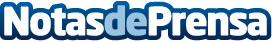 Symborg demuestra su efectividad también en cultivo hidropónicoSu hongo micorriza eleva un 9,4% la producción en pimiento cultivado sobre fibra de cocoDatos de contacto:Soledad OlallaNota de prensa publicada en: https://www.notasdeprensa.es/symborg-demuestra-su-efectividad-tambien-en-cultivo-hidroponico Categorias: Ecología Industria Alimentaria http://www.notasdeprensa.es